Γεώργιος ΚουρουπέτρογλουΕιδικές θεματικές οδηγίες για την ανάπτυξη προσβάσιμου εκπαιδευτικού υλικού για Ελληνικά Πολυτονικά ΚείμεναΈκδοση: 2.0Αθήνα 2015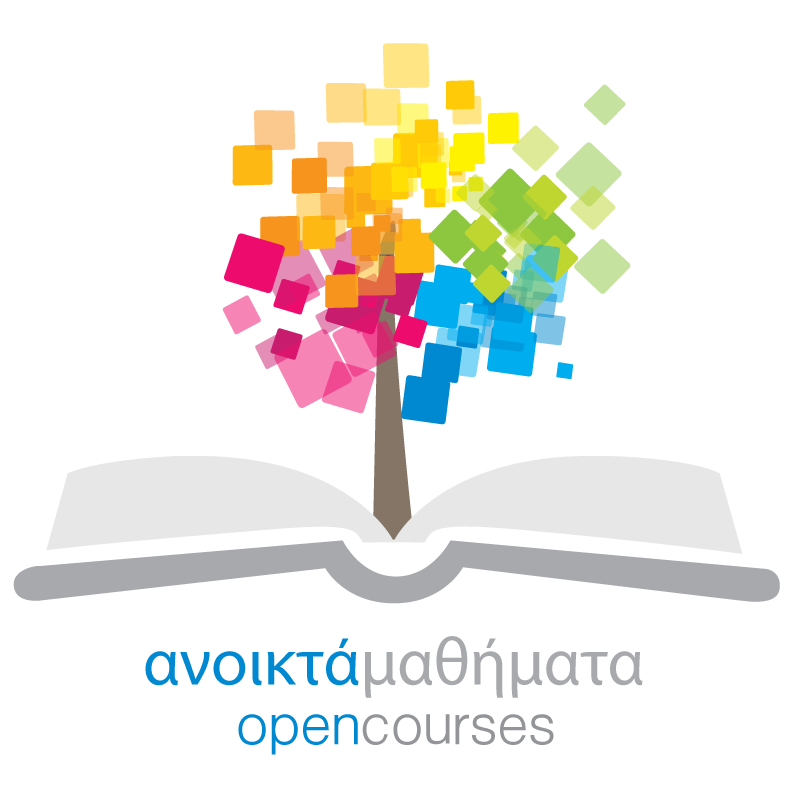 Έργο «Κεντρικό Μητρώο Ελληνικών Ανοικτών Μαθημάτων» http://ocw-project.gunet.gr 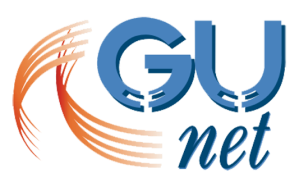 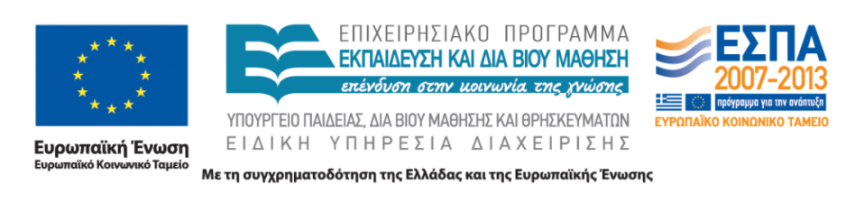 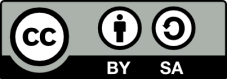 Στην υλοποίηση του παραδοτέου αυτού συνέβαλαν οι:Γεώργιος ΚουρουπέτρογλουΔέσποινα ΔεληγιώργηΝικόλαος ΠαπαθεοδώρουΑσημίνα ΣπανίδουΣημείωμα ΑναφοράςCopyright Ακαδημαϊκό Διαδίκτυο – GUnet, Γεώργιος Κουρουπέτρογλου 2015. Γεώργιος Κουρουπέτρογλου. «Ειδικές θεματικές οδηγίες για την ανάπτυξη προσβάσιμου εκπαιδευτικού υλικού για Ελληνικά Πολυτονικά Κείμενα». Έκδοση: 2.0. Αθήνα 2015. Διαθέσιμο από τη δικτυακή διεύθυνση http://eclass.gunet.gr/courses/OCGU103/ 20/9/2015.Σημείωμα ΑδειοδότησηςΤο παρόν υλικό διατίθεται με τους όρους της άδειας χρήσης Creative Commons Αναφορά Παρόμοια Διανομή 4.0 [1] ή μεταγενέστερη, Διεθνής Έκδοση.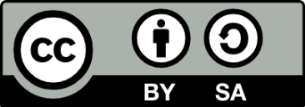 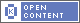 Η άδεια αυτή ανήκει στις άδειες που ακολουθούν τις προδιαγραφές του Oρισμού Ανοικτής Γνώσης [2], είναι ανοικτό πολιτιστικό έργο [3] και για το λόγο αυτό αποτελεί ανοικτό περιεχόμενο [4]. [1] http://creativecommons.org/licenses/by-sa/3.0/deed.el[2] http://opendefinition.org/od/ellinika/[3] http://freedomdefined.org/Definition/El[4] http://opendefinition.org/buttons/Διατήρηση ΣημειωμάτωνΟποιαδήποτε αναπαραγωγή ή διασκευή του υλικού θα πρέπει να συμπεριλαμβάνει:Το Σημείωμα ΑναφοράςΤο Σημείωμα ΑδειοδότησηςΤη δήλωση διατήρησης ΣημειωμάτωνΤο σημείωμα χρήσης έργων τρίτων (εφόσον υπάρχει)μαζί με τους συνοδευόμενους υπερσυνδέσμους.Το έργο “Κεντρικό Μητρώο Ελληνικών Ανοικτών Μαθημάτων” υλοποιείται στο πλαίσιο του Επιχειρησιακού Προγράμματος «Εκπαίδευση και Δια Βίου Μάθηση» και συγχρηματοδοτείται από την Ευρωπαϊκή Ένωση (Ευρωπαϊκό Κοινωνικό Ταμείο) και από εθνικούς πόρους.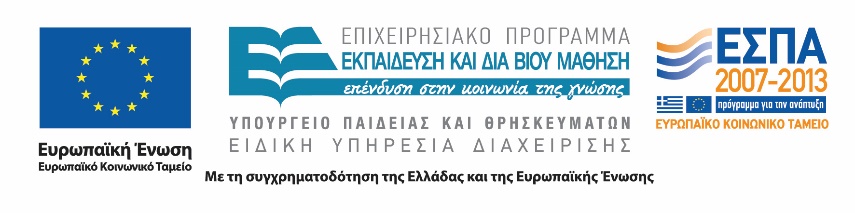 Εικόνα 1: Επιλογή γλώσσας πληκτρολογίου.	11Εικόνα 2: Παράθυρο Language.	11Εικόνα 3: Παράθυρο Language options.	12Εικόνα 4: Παράθυρο input method.	12Εικόνα 5: Παράθυρο Language options μετά την εισαγωγή του πολυτονικού πληκτρολογίου.	13Εικόνα 6: Παράθυρο Language μετά την εισαγωγή του πολυτονικού πληκτρολογίου.	13Εικόνα 7: Επιλογή γλώσσας πληκτρολογίου μετά την προσθήκη του πολυτονικού πληκτρολογίου.	14Εικόνα 8: Επιλογή Settings.	15Εικόνα 9: Text Services and Input Language. Greek.	15Εικόνα 10: Παράθυρο Add Input Language.	16Εικόνα 11: Text Services and Input Language. Greek Polytonic.	16Εικόνα 12: Κανονική διάταξη πληκτρολογίου	19Εικόνα 13: Διάταξη πληκτρολογίου με πατημένο το Shift.	20Εικόνα 14: Διάταξη πληκτρολογίου με πατημένο το AltGr.	20Εικόνα 15: Διάταξη πληκτρολογίου με πατημένα τα Shift + AltGr.	21Τι είναι το Ελληνικό Πολυτονικό ΣύστημαΣτο Ελληνικό Πολυτονικό Σύστημα χρησιμοποιούνται τα δύο πνεύματα, δηλαδή η ψιλή και η δασεία και οι τρεις τόνοι, δηλαδή η οξεία, η βαρεία και η περισπωμένη. Επίσης, χρησιμοποιείται και το σημείο της υπογεγραμμένης.Οδηγίες δημιουργίας προσβάσιμου εκπαιδευτικού υλικού για Ελληνικά Πολυτονικά ΚείμεναΟι βασικές οδηγίες για να γράψετε κείμενα με το Ελληνικό Πολυτονικό Σύστημα είναι:να εγκαταστήσετε το πολυτονικό πληκτρολόγιο στον υπολογιστή σας.να επιλέξετε κατάλληλη γραμματοσειρά που να υποστηρίζει την πολυτονική γραφή.Πολυτονικό πληκτρολόγιοΓια να γράψετε στο Ελληνικό Πολυτονικό Σύστημα στον υπολογιστή σας δεν χρειάζεται να έχετε εγκατεστημένο κάποιο ιδιαίτερο πρόγραμμα. Εάν χρησιμοποιείτε κάποιο από τα: Windows XP, Vista ή Windows 7, 8, 8.1 το πολυτονικό πληκτρολόγιο υπάρχει ήδη στον υπολογιστή σας, αρκεί να το εγκαταστήσετε. Επίσης, εφόσον το πληκτρολόγιο είναι ρυθμισμένο στα Ελληνικά με το συνδυασμό πλήκτρων Ctrl+Shift μπορείτε να αλλάξετε από το  Ελληνικό Πολυτονικό Σύστημα στο Ελληνικό Μονοτονικό Σύστημα.Οι έλεγχοι που αναφέρονται στο παρόν κείμενο πραγματοποιήθηκαν σε υπολογιστή με εγκατεστημένα Windows 8.1.Γραμματοσειρές που υποστηρίζουν πολυτονική γραφήΠροτείνετε να χρησιμοποιούνται γραμματοσειρές τύπου Sans Serif σε σχέση με γραμματοσειρές τύπου Serif. Μερικά παραδείγματα γραμματοσειρών που υποστηρίζουν την πολυτονική γραφή δίνονται παρακάτω.Arial (Sans Serif)“Εἴρηται καὶ ἐμοὶ λόγῳ κατὰ τὸν νόμον ὅσα εἶχον πρόσφορα, καὶ ἔργῳ οἱ θαπτόμενοι τὰ μὲν ἤδη κεκόσμηνται, τὰ δὲ αὐτῶν τοὺς παῖδας τὸ ἀπὸ τοῦδε δημοσίᾳ ἡ πόλις μέχρι ἥβης θρέψει”Calibri (Sans Serif)“Εἴρηται καὶ ἐμοὶ λόγῳ κατὰ τὸν νόμον ὅσα εἶχον πρόσφορα, καὶ ἔργῳ οἱ θαπτόμενοι τὰ μὲν ἤδη κεκόσμηνται, τὰ δὲ αὐτῶν τοὺς παῖδας τὸ ἀπὸ τοῦδε δημοσίᾳ ἡ πόλις μέχρι ἥβης θρέψει”Segoe UI (Sans Serif)“Εἴρηται καὶ ἐμοὶ λόγῳ κατὰ τὸν νόμον ὅσα εἶχον πρόσφορα, καὶ ἔργῳ οἱ θαπτόμενοι τὰ μὲν ἤδη κεκόσμηνται, τὰ δὲ αὐτῶν τοὺς παῖδας τὸ ἀπὸ τοῦδε δημοσίᾳ ἡ πόλις μέχρι ἥβης θρέψει”Tahoma (Sans Serif)“Εἴρηται καὶ ἐμοὶ λόγῳ κατὰ τὸν νόμον ὅσα εἶχον πρόσφορα, καὶ ἔργῳ οἱ θαπτόμενοι τὰ μὲν ἤδη κεκόσμηνται, τὰ δὲ αὐτῶν τοὺς παῖδας τὸ ἀπὸ τοῦδε δημοσίᾳ ἡ πόλις μέχρι ἥβης θρέψει”Cambria (Serif)“Εἴρηται καὶ ἐμοὶ λόγῳ κατὰ τὸν νόμον ὅσα εἶχον πρόσφορα, καὶ ἔργῳ οἱ θαπτόμενοι τὰ μὲν ἤδη κεκόσμηνται, τὰ δὲ αὐτῶν τοὺς παῖδας τὸ ἀπὸ τοῦδε δημοσίᾳ ἡ πόλις μέχρι ἥβης θρέψει”Palatino Linotype (Serif)“Εἴρηται καὶ ἐμοὶ λόγῳ κατὰ τὸν νόμον ὅσα εἶχον πρόσφορα, καὶ ἔργῳ οἱ θαπτόμενοι τὰ μὲν ἤδη κεκόσμηνται, τὰ δὲ αὐτῶν τοὺς παῖδας τὸ ἀπὸ τοῦδε δημοσίᾳ ἡ πόλις μέχρι ἥβης θρέψει”Times New Roman (Serif)“Εἴρηται καὶ ἐμοὶ λόγῳ κατὰ τὸν νόμον ὅσα εἶχον πρόσφορα, καὶ ἔργῳ οἱ θαπτόμενοι τὰ μὲν ἤδη κεκόσμηνται, τὰ δὲ αὐτῶν τοὺς παῖδας τὸ ἀπὸ τοῦδε δημοσίᾳ ἡ πόλις μέχρι ἥβης θρέψει”Χρησιμοποιώντας MS-Office 2007, 2010, 2013Για τη συγγραφή κειμένων με χρήση MS-Office 2007, 2010 2013 μπορούν να χρησιμοποιηθούν γραμματοσειρές που υποστηρίζουν την πολυτονική γραφή. Κάποιες από αυτές είναι:Arial, Arial Unicode MS, Courier New, Calibri, Cambria, Consolas, Gabriola, Microsoft Sans Serif, Palatino Linotype, Segoe UI, Tahoma, Times New Roman και άλλες.Χρησιμοποιώντας LibreOffice 4.0Για τη συγγραφή κειμένων με χρήση LibreOffice 4.0 μπορούν να χρησιμοποιηθούν γραμματοσειρές που υποστηρίζουν την πολυτονική γραφή. Κάποιες από αυτές είναι:Arial, Arial Unicode MS, Courier New, Calibri, Cambria, Consolas, Gabriola, Microsoft Sans Serif, Palatino Linotype, Segoe UI, Tahoma, Times New Roman και άλλες.Υλικό προσβάσιμο από άτομα με αναπηρίαΑκολουθώντας τους παραπάνω βασικούς κανόνες μπορείτε να εξασφαλίσετε ότι το εκπαιδευτικό υλικό που θα δημιουργήσετε χρησιμοποιώντας  το Ελληνικό Πολυτονικό Σύστημα θα είναι προσβάσιμο από άτομα με αναπηρία. Μετατροπή σε κώδικα BrailleΈγιναν έλεγχοι ώστε να διαπιστωθεί ότι κείμενα γραμμένα με το Ελληνικό Πολυτονικό Σύστημα μεταφράζονται σωστά σε κώδικα Braille. Οι έλεγχοι πραγματοποιήθηκαν με την εφαρμογή συμβολομεταφραστή DBT 11.2 της duxburysystems. MS-Word 2007Έγγραφα που έχουν δημιουργηθεί με το MS-Word 2007 και περιέχουν κείμενα γραμμένα με το Ελληνικό Πολυτονικό Σύστημα μεταφράζονται σωστά σε κώδικα Braille. MS-Word 2010Έγγραφα που έχουν δημιουργηθεί με το MS-Word 2010 και περιέχουν κείμενα γραμμένα με το Ελληνικό Πολυτονικό Σύστημα μεταφράζονται σωστά σε κώδικα Braille. MS-Word 2013Έγγραφα που έχουν δημιουργηθεί με το MS-Word 2013 και περιέχουν κείμενα γραμμένα με το Ελληνικό Πολυτονικό Σύστημα μεταφράζονται σωστά σε κώδικα Braille. LibreOffice 4.0 WriterΈγγραφα που έχουν δημιουργηθεί με το LibreOffice 4.0 Writer και περιέχουν κείμενα γραμμένα με το Ελληνικό Πολυτονικό Σύστημα μεταφράζονται σωστά σε κώδικα Braille. Αναγνώστες οθόνηςΈγιναν έλεγχοι ώστε να διαπιστωθεί ότι κείμενα γραμμένα με το Ελληνικό Πολυτονικό Σύστημα εκφωνούνται σωστά από λογισμικό Ανάγνωσης Οθόνης (screen reader).Oι έλεγχοι πραγματοποιήθηκαν με την εφαρμογή NVDA Version 2014.1 η οποία διατίθεται δωρεάν (π.χ. από το αποθετήριο ΑΘΗΝΑ http://access.uoa.gr/ATHENA/)Χρησιμοποιήθηκαν δύο Συνθέτες Ομιλίας και συνολικά τέσσερις φωνές. Συγκεκριμένα:Συνθέτης ομιλίας eSpeak (διατίθεται δωρεάν μέσω του NVDA)Φωνή Greek.Φωνή Greek ancient.Συνθέτης ομιλίας της Loquento Φωνή Αφροδίτη Φωνή Άρτεμις.MS-Office 2007MS-Word 2007Έγγραφα που έχουν δημιουργηθεί με το MS-Word 2007 και περιέχουν κείμενα γραμμένα με το Ελληνικό Πολυτονικό Σύστημα εκφωνούνται σωστά χρησιμοποιώντας το συνθέτη ομιλίας eSpeak και τη φωνή Greek ancient. MS-PowerPoint 2007Παρουσιάσεις που έχουν δημιουργηθεί με το MS-PowerPoint 2007 και περιέχουν κείμενα γραμμένα με το Ελληνικό Πολυτονικό Σύστημα εκφωνούνται σωστά χρησιμοποιώντας το συνθέτη ομιλίας eSpeak και τη φωνή Greek ancient. PDF από MS-Word 2007Αρχεία PDF που έχουν προκύψει από έγγραφα που έχουν δημιουργηθεί με το MS-Word 2007 και περιέχουν κείμενα γραμμένα με το Ελληνικό Πολυτονικό Σύστημα εκφωνούνται σωστά χρησιμοποιώντας το συνθέτη ομιλίας eSpeak και τη φωνή Greek ancient. PDF από MS-PowerPoint 2007Αρχεία PDF που έχουν προκύψει παρουσιάσεις που έχουν δημιουργηθεί με το MS-PowerPoint 2007 και περιέχουν κείμενα γραμμένα με το Ελληνικό Πολυτονικό Σύστημα δεν εκφωνούνται σωστά από κανέναν από τους συνθέτες ομιλίας που ελέγχθηκαν στο παρόν κείμενο. MS-Office 2010MS-Word 2010Έγγραφα που έχουν δημιουργηθεί με το MS-Word 2010 και περιέχουν κείμενα γραμμένα με το Ελληνικό Πολυτονικό Σύστημα εκφωνούνται σωστά χρησιμοποιώντας το συνθέτη ομιλίας eSpeak και τη φωνή Greek ancient. MS-PowerPoint 2010Παρουσιάσεις που έχουν δημιουργηθεί με το MS-PowerPoint 2010 και περιέχουν κείμενα γραμμένα με το Ελληνικό Πολυτονικό Σύστημα εκφωνούνται σωστά χρησιμοποιώντας το συνθέτη ομιλίας eSpeak και τη φωνή Greek ancient. PDF από MS-Word 2010Αρχεία PDF που έχουν προκύψει από έγγραφα που έχουν δημιουργηθεί με το MS-Word 2010 και περιέχουν κείμενα γραμμένα με το Ελληνικό Πολυτονικό Σύστημα εκφωνούνται σωστά χρησιμοποιώντας το συνθέτη ομιλίας eSpeak και τη φωνή Greek ancient. PDF από MS-PowerPoint 2010Αρχεία PDF που έχουν προκύψει παρουσιάσεις που έχουν δημιουργηθεί με το MS-PowerPoint 2010 και περιέχουν κείμενα γραμμένα με το Ελληνικό Πολυτονικό Σύστημα εκφωνούνται σωστά χρησιμοποιώντας το συνθέτη ομιλίας eSpeak και τη φωνή Greek ancient. MS-Office 2013MS-Word 2013Έγγραφα που έχουν δημιουργηθεί με το MS-Word 2013 και περιέχουν κείμενα γραμμένα με το Ελληνικό Πολυτονικό Σύστημα εκφωνούνται σωστά χρησιμοποιώντας το συνθέτη ομιλίας eSpeak και τη φωνή Greek ancient. MS-PowerPoint 2013Παρουσιάσεις που έχουν δημιουργηθεί με το MS-PowerPoint 2013 και περιέχουν κείμενα γραμμένα με το Ελληνικό Πολυτονικό Σύστημα εκφωνούνται σωστά χρησιμοποιώντας το συνθέτη ομιλίας eSpeak και τη φωνή Greek ancient. PDF από MS-Word 2013Αρχεία PDF που έχουν προκύψει από έγγραφα που έχουν δημιουργηθεί με το MS-Word 2013 και περιέχουν κείμενα γραμμένα με το Ελληνικό Πολυτονικό Σύστημα εκφωνούνται σωστά χρησιμοποιώντας το συνθέτη ομιλίας eSpeak και τη φωνή Greek ancient. PDF από MS-PowerPoint 2013Αρχεία PDF που έχουν προκύψει παρουσιάσεις που έχουν δημιουργηθεί με το MS-PowerPoint 2013 και περιέχουν κείμενα γραμμένα με το Ελληνικό Πολυτονικό Σύστημα δεν εκφωνούνται σωστά από κανέναν από τους συνθέτες ομιλίας που ελέγχθηκαν στο παρόν κείμενο. LibreOffice 4.0LibreOffice 4.0 WriterΈγγραφα που έχουν δημιουργηθεί με το LibreOffice 4.0 Writer και περιέχουν κείμενα γραμμένα με το Ελληνικό Πολυτονικό Σύστημα εκφωνούνται σωστά χρησιμοποιώντας το συνθέτη ομιλίας eSpeak και τη φωνή Greek ancient. LibreOffice 4.0 ImpressΠαρουσιάσεις που έχουν δημιουργηθεί με το LibreOffice 4.0 Impress και περιέχουν κείμενα γραμμένα με το Ελληνικό Πολυτονικό Σύστημα εκφωνούνται σωστά χρησιμοποιώντας το συνθέτη ομιλίας eSpeak και τη φωνή Greek ancient. PDF από LibreOffice 4.0 WriterΑρχεία PDF που έχουν προκύψει από έγγραφα που έχουν δημιουργηθεί με το LibreOffice 4.0 Writer και περιέχουν κείμενα γραμμένα με το Ελληνικό Πολυτονικό Σύστημα εκφωνούνται σωστά χρησιμοποιώντας το συνθέτη ομιλίας eSpeak και τη φωνή Greek ancient. PDF από LibreOffice 4.0 ImpressΑρχεία PDF που έχουν προκύψει παρουσιάσεις που έχουν δημιουργηθεί με το LibreOffice 4.0 Impress και περιέχουν κείμενα γραμμένα με το Ελληνικό Πολυτονικό Σύστημα εκφωνούνται σωστά χρησιμοποιώντας το συνθέτη ομιλίας eSpeak και τη φωνή Greek ancient. Αναλυτικές οδηγίες για ενεργοποίηση πολυτονικού πληκτρολογίου Στα Windows XP, Vista, 7, 2000, 2003, 8, 8.1 υπάρχει ενσωματωμένο το πολυτονικό πληκτρολόγιο, αρκεί να το ενεργοποιήσετε.Ενεργοποίηση πολυτονικού πληκτρολογίου Windows 8.1Για να ενεργοποιήσετε το πολυτονικό πληκτρολόγιο σε υπολογιστή με εγκατεστημένα Windows 8.1 ακολουθείστε τα παρακάτω βήματα:Στο δεξί μέρος της Γραμμής Εργασιών (Taskbar) κάντε κλικ το εικονίδιο επιλογής της γλώσσας πληκτρολογίου. Κάντε κλικ στην επιλογή Language preferences (Εικόνα 1).Ανοίγει το παράθυρο Language. Κάντε κλικ στην επιλογή Ελληνικά και πατήστε Options (Εικόνα 2).Στο παράθυρο Language options που θα ανοίξει κάντε κλικ στην επιλογή Add an input method (Εικόνα 3).Στο παράθυρο Input method που θα ανοίξει, κάντε κλικ στα Ελληνικά και επιλέξτε Greek Polytonic. Πατήστε Add (Εικόνα 4).Θα οδηγηθείτε πίσω στο παράθυρο Language options όπου θα δείτε ότι έχει προστεθεί η επιλογή Greek Polytonic. Κάντε κλικ στο Save (Εικόνα 5).Στο παράθυρο Language θα δείτε ότι Ελληνικά έχει προστεθεί και η επιλογή Greek polytonic για τη διάταξη πληκτρολογίου (Εικόνα 6).Έτσι, στη Γραμμή Εργασιών (Taskbar) θα βλέπετε εκτός από το αγγλικό πληκτρολόγιο (US keyboard), το ελληνικό πληκτρολόγιο (Greek keyboard) και το ελληνικό πολυτονικό πληκτρολόγιο (Greek Polytonic keyboard) (Εικόνα 7).Έτσι, υπάρχουν δύο ρυθμίσεις στην ελληνική γλώσσας: η ελληνική (μονοτονική ρύθμιση) και η ελληνική πολυτονική (πολυτονική ρύθμιση). Η εναλλαγή μεταξύ ελληνικών και αγγλικών γίνεται με το συνδυασμό των πλήκτρων Shift + Alt, ενώ όταν είναι επιλεγμένα τα ελληνικά η εναλλαγή μεταξύ μονοτονικής και πολυτονικής ρύθμισης γίνεται με το συνδυασμό των πλήκτρων Control (Ctrl) + Shift.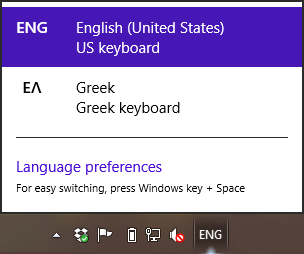 Εικόνα 1: Επιλογή γλώσσας πληκτρολογίου.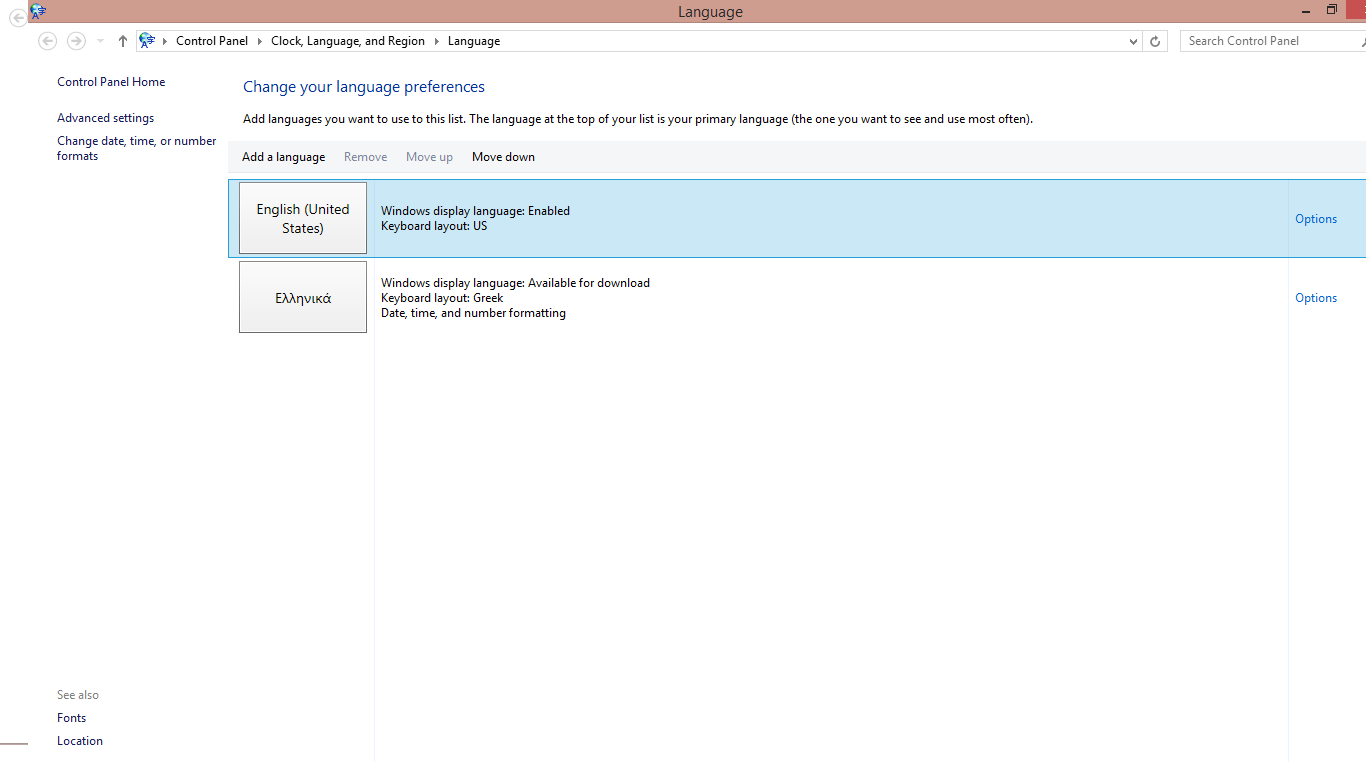 Εικόνα 2: Παράθυρο Language.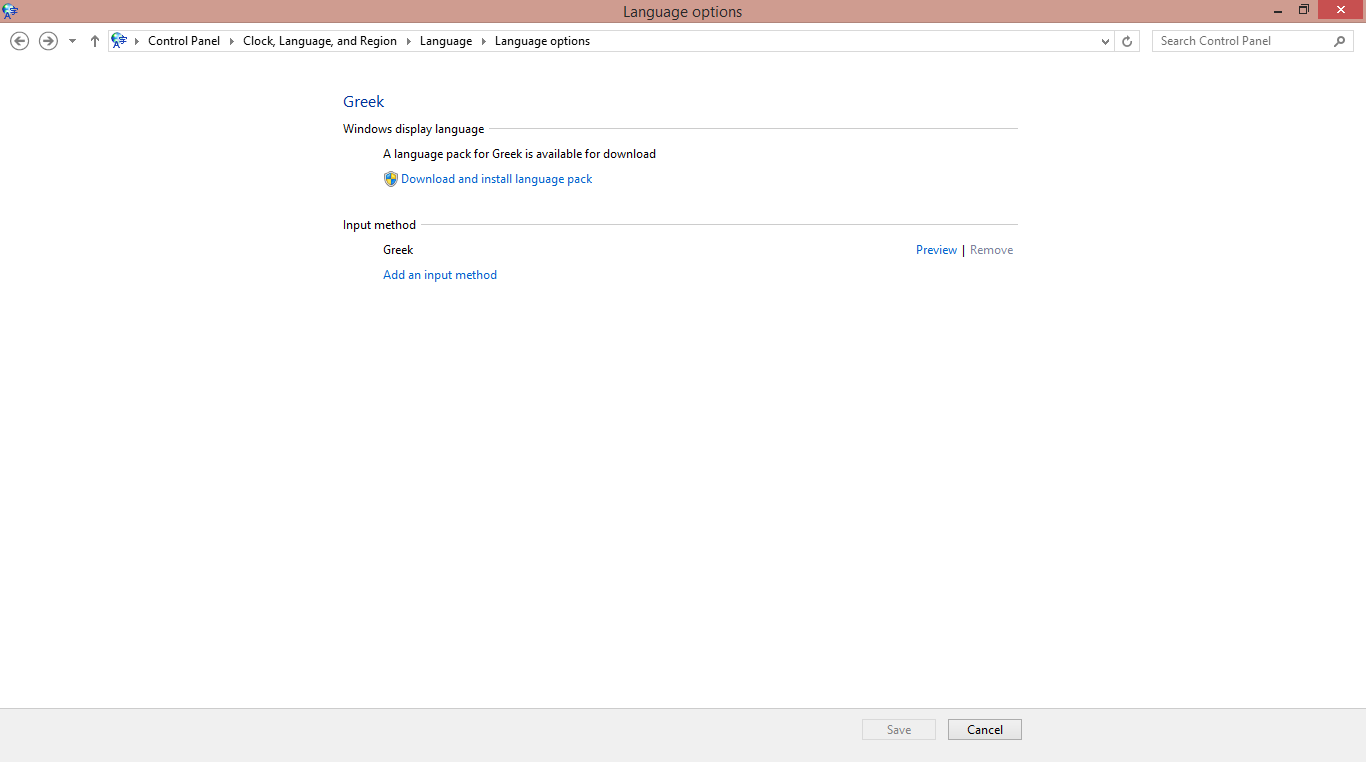 Εικόνα 3: Παράθυρο Language options.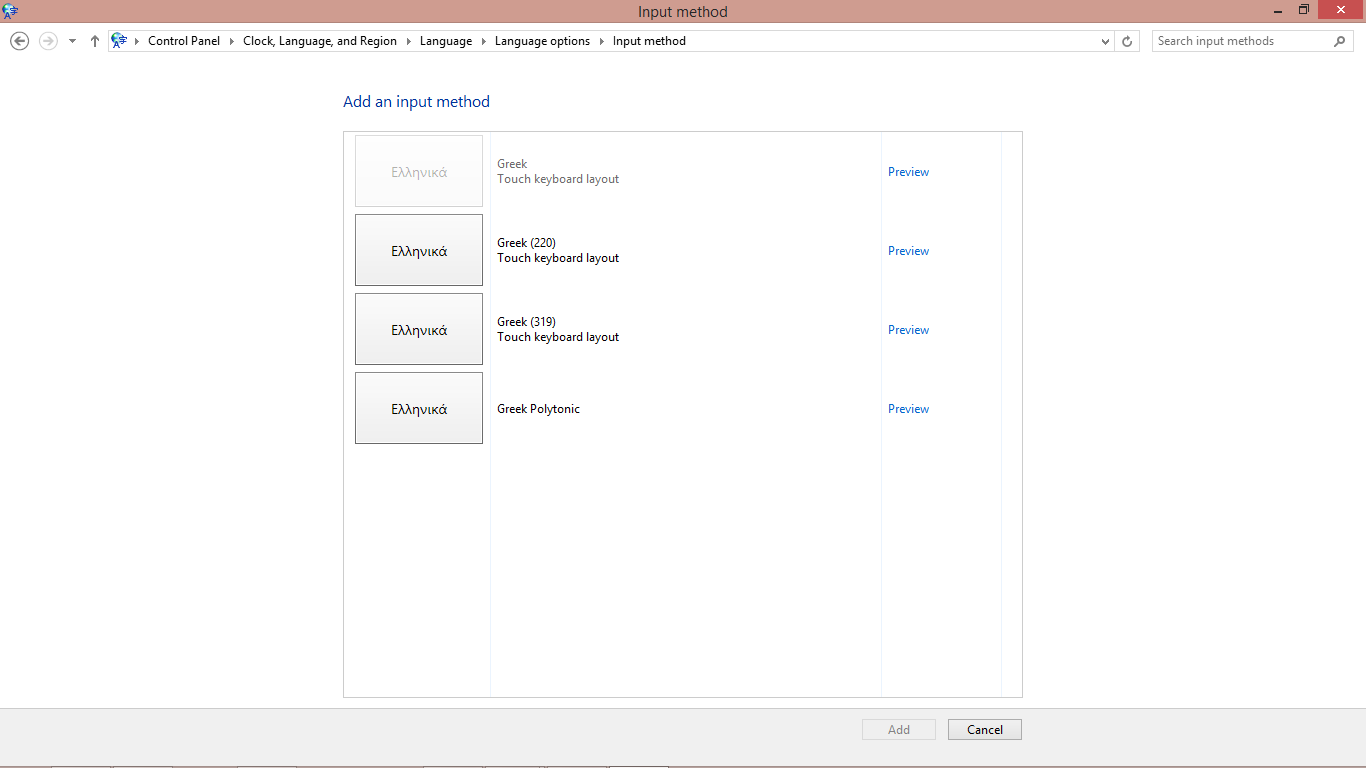 Εικόνα 4: Παράθυρο input method.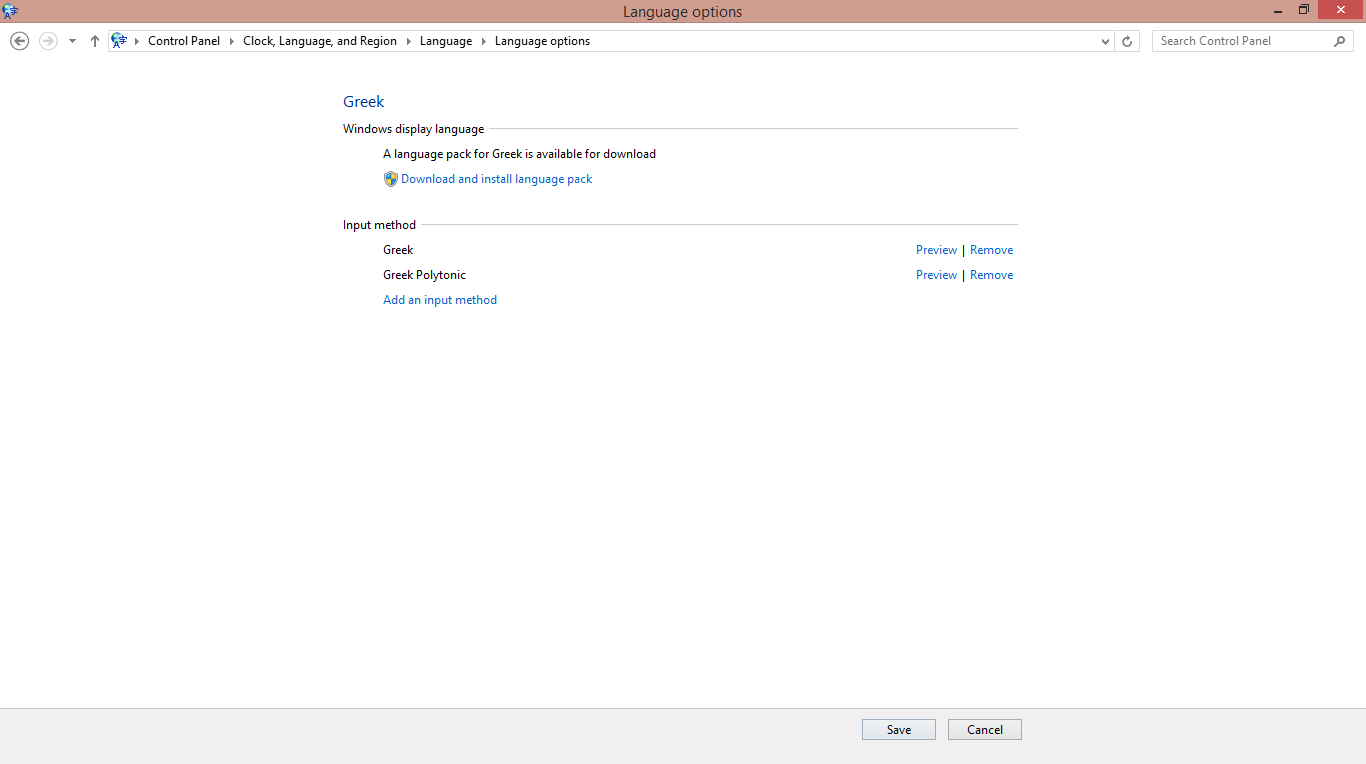 Εικόνα 5: Παράθυρο Language options μετά την εισαγωγή του πολυτονικού πληκτρολογίου.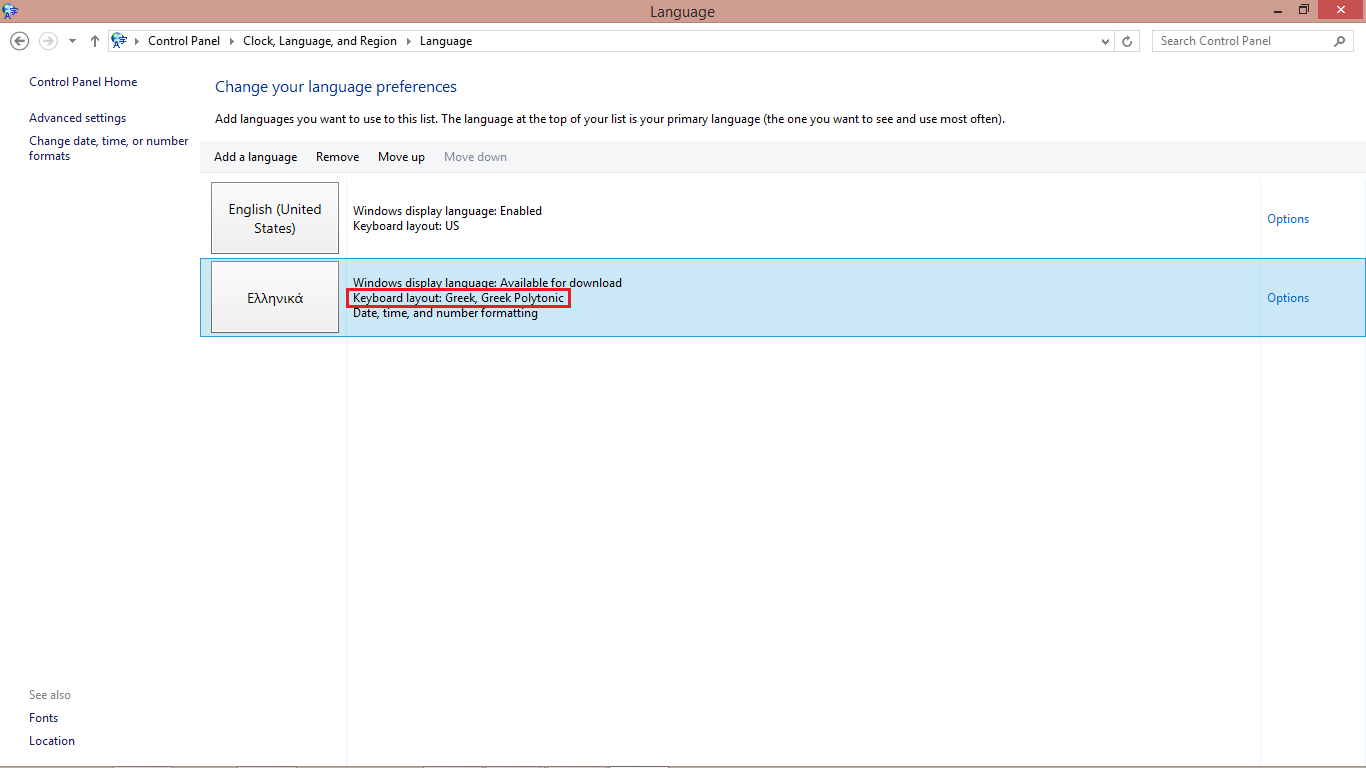 Εικόνα 6: Παράθυρο Language μετά την εισαγωγή του πολυτονικού πληκτρολογίου. 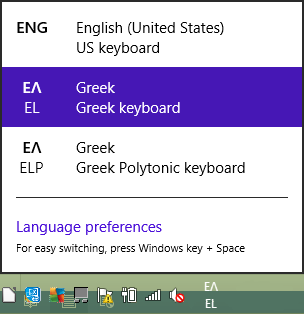 Εικόνα 7: Επιλογή γλώσσας πληκτρολογίου μετά την προσθήκη του πολυτονικού πληκτρολογίου.Ενεργοποίηση πολυτονικού πληκτρολογίου Windows 7Για να ενεργοποιήσετε το πολυτονικό πληκτρολόγιο σε υπολογιστή με εγκατεστημένα Windows 7 ακολουθείστε τα παρακάτω βήματα:Στο δεξί μέρος της Γραμμής Εργασιών (Taskbar) κάντε δεξί κλικ το εικονίδιο επιλογής της γλώσσας πληκτρολογίου. Κάντε κλικ στην επιλογή Settings (Εικόνα 8).Ανοίγει το παράθυρο Text Services and Input Languages και η καρτέλα General. Κάντε κλικ στην επιλογή Greek και πατήστε Add (Εικόνα 9).Στο παράθυρο Add Input Language πλοηγηθείτε μέχρι να βρείτε την Ελληνική Γλώσσα (Greek) και επιλέξτε Greek Polytonic. Κάντε κλικ στο Ok (Εικόνα 10).Στο παράθυρο Text Services and Input Languages, στην καρτέλα General θα δείτε ότι έχει προστεθεί και η επιλογή Greek polytonic για τη διάταξη πληκτρολογίου (Εικόνα 11).Έτσι, υπάρχουν δύο ρυθμίσεις στην ελληνική γλώσσας: η ελληνική (μονοτονική ρύθμιση) και η ελληνική πολυτονική (πολυτονική ρύθμιση). Η εναλλαγή μεταξύ ελληνικών και αγγλικών γίνεται με το συνδυασμό των πλήκτρων Shift + Alt, ενώ όταν είναι επιλεγμένα τα ελληνικά η εναλλαγή μεταξύ μονοτονικής και πολυτονικής ρύθμισης γίνεται με το συνδυασμό των πλήκτρων Control (Ctrl) + Shift.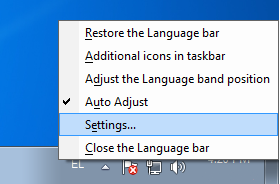 Εικόνα 8: Επιλογή Settings.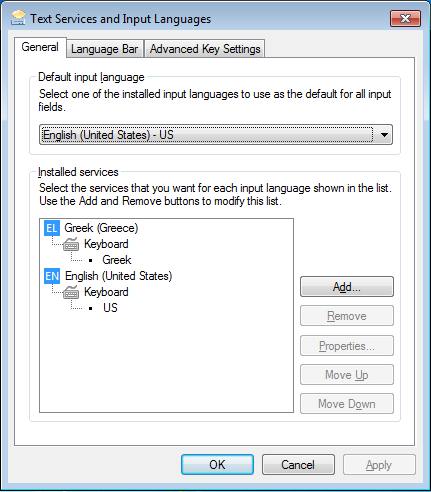 Εικόνα 9: Text Services and Input Language. Greek.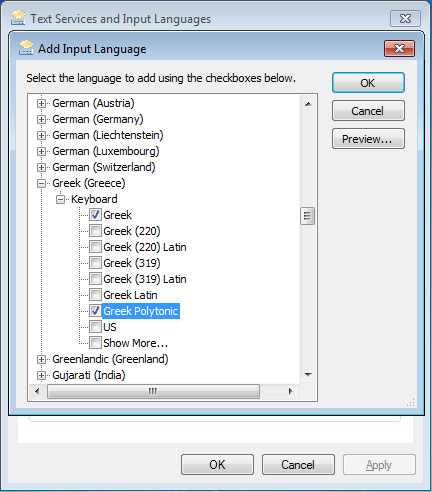 Εικόνα 10: Παράθυρο Add Input Language.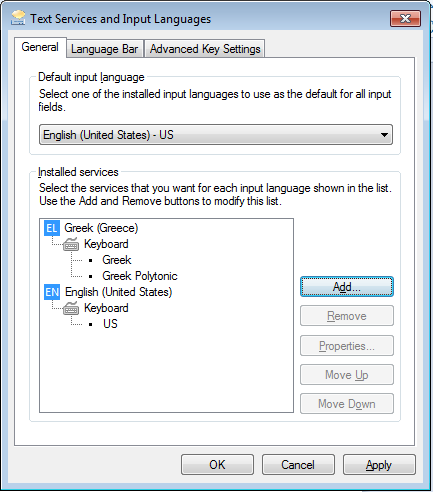 Εικόνα 11: Text Services and Input Language. Greek Polytonic.Αναλυτικές οδηγίες γραφής πολυτονικού κειμένουΑφού έχετε επιλέξει μια πολυτονική γραμματοσειρά και έχετε αλλάξει το πληκτρολόγιο στα Ελληνικά Πολυτονικά μπορείτε να γράψετε ελληνικό πολυτονικό κείμενο.Οι χαρακτήρες παράγονται ως εξής:Τα άτονα φωνήεντα (κεφαλαία-πεζά) παράγονται όπως και στο μονοτονικό.Τα τονούμενα παράγονται με τον τρόπο που δείχνει ο Πίνακας 1.
Για κάθε τόνο, πνεύμα ή συνδυασμό τους, έχει οριστεί ένα πλήκτρο. Για να παράγετε ένα φωνήεν με κάποιο πνεύμα, τόνο ή συνδυασμό τους, πρέπει να πατήσετε πρώτα το πλήκτρο του πνεύματος και στη συνέχεια το πλήκτρο του φωνήεντος.Πατώντας το πλήκτρο του πνεύματος, θα παρατηρήσετε ότι δεν παράγεται κανένας χαρακτήρας, λειτουργεί σαν τα λεγόμενα "νεκρά πλήκτρα" τα οποία δεν παράγουν τίποτα, αλλά καθορίζουν ποιος θα είναι ο επόμενος χαρακτήρας που θα παραχθεί (νεκρό πλήκτρο: Είναι το πλήκτρο που κρατάει στη μνήμη το σημείο στίξης, ώστε να εμφανιστεί μόλις πατηθεί το επιθυμητό φωνήεν. Εάν μετά από ένα πνεύμα πατήσετε το πλήκτρο κάποιου φωνήεντος θα εμφανιστεί το φωνήεν με το πνεύμα.Εάν θέλουμε να γράψουμε τους χαρακτήρες που αναγράφονται πάνω στα πολυτονικά πλήκτρα, δηλ. ; : - + " ' / ? [ ] { } _ =, μετά το πάτημα του αντίστοιχου πλήκτρου πατάμε το κενό διάστημα (space).Στον Πίνακα 1 δίνονται οι συνδυασμοί πλήκτρων με τους οποίους μπορείτε να παράγετε τα διάφορα πολυτονικά σύμβολα.Πίνακας 1: Συνδυασμοί πλήκτρων και παραγόμενα σύμβολα.Παρακάτω δίνονται εικόνες για τη διάταξη του πληκτρολογίου όταν έχει επιλεγεί το Πολυτονικό πληκτρολόγιο. Μπορούν να εκτυπωθούν και να διευκολύνουν τον χρήστη.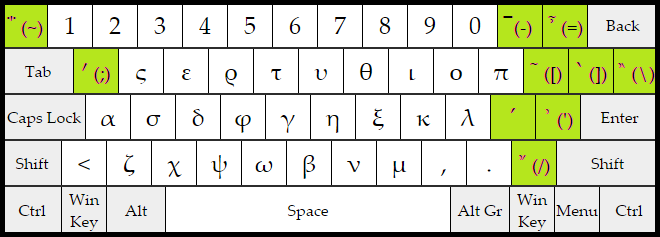 Εικόνα 12: Κανονική διάταξη πληκτρολογίου.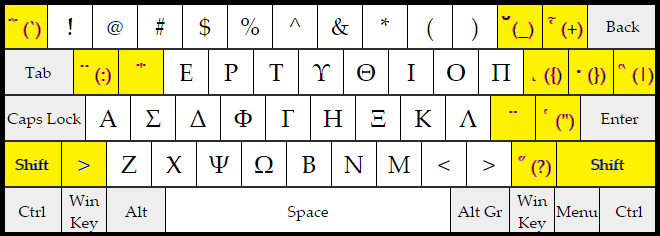 Εικόνα 13: Διάταξη πληκτρολογίου με πατημένο το Shift.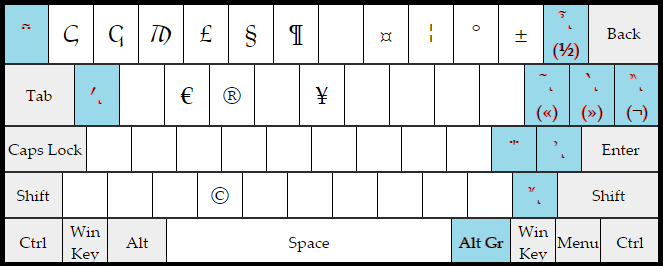 Εικόνα 14: Διάταξη πληκτρολογίου με πατημένο το AltGr.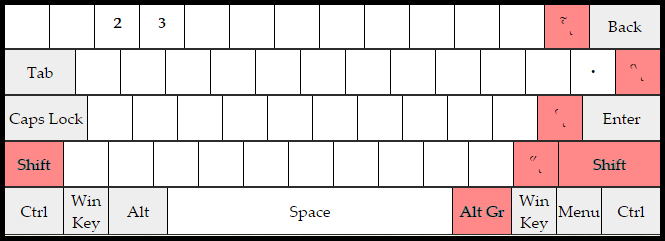 Εικόνα 15: Διάταξη πληκτρολογίου με πατημένα τα Shift + AltGr.Παραγόμενο πολυτονικό σύμβολοΣυνδυασμός πλήκτρωνΙσχύει για …παράδειγμαΟξεία; + φωνήενόλα τα φωνήεντα άΒαρεία] + φωνήενόλα τα φωνήεντα ὰΠερισπωμένη[ + φωνήενα, ι, η, υ, ωᾶΥπογεγραμμένηShift + [ + φωνήενα, η, ωᾳΨιλή‘(πλήκτρο δεξιά του τόνου) + φωνήενόλα τα φωνήεντα ἐΔασείαShift + ‘ + φωνήενόλα τα φωνήεντα και το γράμμα ρἑΨιλή-οξεία/ + φωνήενόλα τα φωνήεντα ἔΔασεία-οξείαShift + / + φωνήενόλα τα φωνήεντα ἕΨιλή-βαρεία\ + φωνήενόλα τα φωνήεντα ὂΔασεία-βαρείαShift + \ + φωνήενόλα τα φωνήεντα ὃΨιλή-περισπωμένη=α, ι, η, υ, ωἆΔασεία-περισπωμένηShift + =α, ι, η, υ, ωἇΨιλή-υπογεγραμμένηAltGr (δεξί Alt) + ‘ + φωνήενα, η, ωᾀΔασεία-υπογεγραμμένηShift + AltGr + ‘ + φωνήενα, η, ωᾁΟξεία-υπογεγραμμένηAltGr + q + φωνήενα, η, ωῄΒαρεία-υπογεγραμμένηAltGr + ] + φωνήενα, η, ωῂΠερισπωμένη-υπογεγραμμένηAltGr + [ + φωνήενα, η, ωῇΨιλή-οξεία-υπογεγραμμένηAltGr + / + φωνήενα, η, ωᾔΔασεία-οξεία-υπογεγραμμένηShift + AltGr + / + φωνήενα, η, ωᾕΨιλή-βαρεία-υπογεγραμμένηAltGr + \α, η, ωᾂΔασεία-βαρεία-υπογεγραμμένηShift + AltGr + \α, η, ωᾃΨιλή-περισπωμένη-υπογεγραμμένηAltGr + =α, η, ωᾦΔασεία-περισπωμένη-υπογεγραμμένηShift + AltGr + =α, η, ωᾧΔιαλυτικά-οξεία`(πλήκτρο πάνω από το ΤΑΒ)ι, υΰΔιαλυτικά-βαρείαShift + `ι, υῢΔιαλυτικά-περισπωμένηAltGr + `ι, υῧΆνω τελείαAltGr + Shift + ] ή Shift + ] και μετά τελεία·